Autumn/Winter Menu Week (1)Autumn/Winter Menu Week (2)Autumn/Winter Menu Week (3)Autumn/Winter Menu Week (4)Autumn/Winter Menu Week (5)WEANING STAGES:		 Stage 1 – Approx. 6 Months Single Puree Stage 2 – 6-9 Months Mixed Foods Courser Textures Minced/Mashed and Soft Finger Foods Stage 3 - Mixed Foods Minced/Chopped Harder Finger Foods. *** All dietary requirements are catered for: Vegetarian / Vegan / Halal /dairy-free / lactose-free / gluten-free*** Fresh Water is always available throughout the day.Breakfast:  Selection of cereals: Weetabix, corn flakes, Shreddies, bran flakes, shredded wheat. And Rice Crispies.  Toast: Wholemeal Fruit – Variety of fresh fruit Butter: Butter Spread (contains no dairy) Yogurt: Natural yogurt to be available & and dairy-free natural yogurt  Selection of Milk – cows, goat, oat, soy, almond, coconut, rice …. etc. Water: is available to children throughout the day. Snacks:  Variety of fresh fruit and vegetable sticks, Cream Crackers, Bread Sticks, Rice Cakes, and Oat Cake.Water and selection of Milk 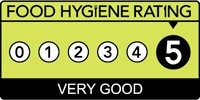 All Menus are Subject to Change, According to Seasonality and Availability   MondayTuesdayWednesdayThursdayFridayBreakfast7.45 – 8.45(Please see chef for allergen information)Selection of wholegrain cereals with milk, toast with butter, a variety of toppings of fresh fruits, Selection of wholegrain cereals with milk, toast with butter, a variety of toppings of fresh fruits, Selection of wholegrain cereals with milk, toast with butter, a variety of toppings of fresh fruits, Selection of wholegrain cereals with milk, toast with butter, a variety of toppings of fresh fruits, Selection of wholegrain cereals with milk, toast with butter, a variety of toppings of fresh fruits, Morning Snack10.30 amAfternoon Snack2.30 pmSelection of fresh fruit, vegetables, bread sticks, crackersserved with fresh milk Selection of fresh fruit, vegetables, bread sticks, crackersserved with fresh milk Selection of fresh fruit, vegetables, bread sticks, crackersserved with fresh milk Selection of fresh fruit, vegetables, bread sticks, crackersserved with fresh milk Selection of fresh fruit, vegetables, bread sticks, crackersserved with fresh milk Lunch11.30/12.00Warming Sweet Potato and Chickpea Curry served with White Rice and Naan BreadChicken and Vegetable Pie Served with Steamed Broccoli Rich tomato Spaghetti with Meatballs served with steamed Garden peasFish and vegetable stew served with baby potato and French beansMashed potato with spinach, garlic, and cheese Pie with Steamed Mixed vegetablesVegetarian Same as aboveQuorn ChickenQuorn meatballsVegetable stewSame as aboveVegan Same as aboveSame as aboveSame as aboveSame as aboveSame as aboveDessertPeach and natural yogurtHomemade Buckwheat cookiesFruit yogurtFresh pineapple and melonHomemade orange cakeTea4.00 pmPitta Bread filled with Creamy Cheese and turkey Slices served with Vegetable Sticks and HummusCreamy Tomato Soup Served with Crusty Bread RollsJacket potato with a selection of toppingsScrambled Eggs on Whole-meal Toast Served with Cherry TomatoesBagels with a Selection of Fillings and green SaladsDessertHomemade banana cakeGreek Yoghurt with honeyMixed Melon SlicesGreek Yoghurt with FruitFresh fruits saladMondayTuesdayWednesdayThursdayFridayBreakfast7.45 – 8.45(Please see chef for allergen information)Selection of wholegrain cereals with milk, toast with butter, a variety of toppings of fresh fruits, Selection of wholegrain cereals with milk, toast with butter, a variety of toppings of fresh fruits, Selection of wholegrain cereals with milk, toast with butter, a variety of toppings of fresh fruits, Selection of wholegrain cereals with milk, toast with butter, a variety of toppings of fresh fruits, Selection of wholegrain cereals with milk, toast with butter, a variety of toppings of fresh fruits, Morning snack10.30 am.Afternoon snack3.00 pmSelection of fresh fruit, vegetables, bread sticks, and crackersserved with fresh milk. Selection of fresh fruit, vegetables, bread sticks, and crackersserved with fresh milk. Selection of fresh fruit, vegetables, bread sticks, and crackersserved with fresh milk. Selection of fresh fruit, vegetables, bread sticks, and crackersserved with fresh milk. Selection of fresh fruit, vegetables, bread sticks, and crackersserved with fresh milk. Lunch11.30/12.00Vegetables and sweet potato curry served with rice and naan breadSpaghetti Bolognese served with broccoli trees and Garlic BreadFish Pie served with Steamed Garden Peas and CarrotsRoast chicken with roast potatoes and steamed mixed vegetables and gravy.Jacket Potatoes Served with Baked Beans Cheese and Vegetable SticksVegetarian    Same as aboveVegetable Spaghetti Bolognese        Omit Fish   Quorn chickenSame as above VeganSame as aboveSame as aboveSame as aboveSame as aboveSame as aboveDessertHomemade blueberry cupcakeSleepy Peach, Cherry, and Goji CrumbleNatural Yogurt and fresh strawberryHomemade Rice Pudding with Cinnamon Homemade French fruit tartTea4.00 pmTortilla wraps with assorted fillings Served with Vegetable Sticks and hummusOmelette and Spaghetti Hoops Served with Buttered Wholemeal Bread and Cucumber SticksRed Lentil and Tomato Soup Served with Buttered Home-Made BreadToasted and buttered Home-Made Fruit Loaf Served with Soft Cheese, Vegetable Sticks and HummusHomemade cheese and tomato pizzaDessert  Banana and pearHomemade shortbread biscuitsRaspberry sugar-free jellyNatural Yogurt and Honey   Pineapple slicesMondayTuesdayWednesdayThursdayFridayBreakfast7.45 – 8.45(Please see chef for allergen information)Selection of wholegrain cereals with milk, toast with butter, a variety of toppings of fresh fruits, Selection of wholegrain cereals with milk, toast with butter, a variety of toppings of fresh fruits, Selection of wholegrain cereals with milk, toast with butter, a variety of toppings of fresh fruits, Selection of wholegrain cereals with milk, toast with butter, a variety of toppings of fresh fruits, Selection of wholegrain cereals with milk, toast with butter, a variety of toppings of fresh fruits, Selection of wholegrain cereals with milk, toast with butter, a variety of toppings of fresh fruits, Morning snack10.30 am.Afternoon snack3.00 pmSelection of fresh fruit, vegetables, bread sticks, and crackersserved with fresh milk. Selection of fresh fruit, vegetables, bread sticks, and crackersserved with fresh milk. Selection of fresh fruit, vegetables, bread sticks, and crackersserved with fresh milk. Selection of fresh fruit, vegetables, bread sticks, and crackersserved with fresh milk. Selection of fresh fruit, vegetables, bread sticks, and crackersserved with fresh milk. Selection of fresh fruit, vegetables, bread sticks, and crackersserved with fresh milk. Lunch11.30/12.00 Joll of Rice served with roasted mixed vegetables Joll of Rice served with roasted mixed vegetables Tandoori Chicken Served with White Rice, Chapati, and steamed Vegetables Homemade fish cake served with New Potatoes, French Beans, and Parsley Sauce Macaroni cheese with a side of homemade dairy-free garlic bread with cucumber and carrot Roast Vegetables Couscous and Chickpeas Curry with steamed.Broccoli &Colliflower Vegetarian Same as above Same as above Tandoori veggies Quorn Fish Same as aboveSame as above VeganSame as aboveSame as aboveSame as aboveSame as above Pasta Spirals & in Tomato  SauceSame as aboveDessertCinnamon and Raisins Rice Pudding Cinnamon and Raisins Rice Pudding  Greek YoghurtWith apple slices Custard and BananasNatural Yogurt with HoneyFruit JellyTea4.00 pmTuna Mayonnaise and Cream Cheese Bagel with Cucumber & Tuna Mayonnaise and Cream Cheese Bagel with Cucumber & Bean and vegetable enchiladasMixed Vegetable Soup Served with Buttered Homemade Date BreadSelection of homemade sandwiches with carrot and cucumberHomemade PizzaServed withGreen Salads DessertFruit YogurtFruit YogurtMixed Melon SlicesFairy CakeNatural Yogurt with  Fresh fruit Homemade Muffin CakeMondayTuesdayWednesdayThursdayFridayBreakfast7.45 – 8.45(Please see chef for allergen information)Selection of wholegrain cereals with milk, toast with butter, a variety of toppings of fresh fruits, Selection of wholegrain cereals with milk, toast with butter, a variety of toppings of fresh fruits, Selection of wholegrain cereals with milk, toast with butter, a variety of toppings of fresh fruits, Selection of wholegrain cereals with milk, toast with butter, a variety of toppings of fresh fruits, Selection of wholegrain cereals with milk, toast with butter, a variety of toppings of fresh fruits, Morning snack10.30 am.Afternoon snack3.00 pmSelection of fresh fruit, vegetables, bread sticks, and crackersserved with fresh milk.Selection of fresh fruit, vegetables, bread sticks, and crackersserved with fresh milk.Selection of fresh fruit, vegetables, bread sticks, and crackersserved with fresh milk.Selection of fresh fruit, vegetables, bread sticks, and crackersserved with fresh milk.Selection of fresh fruit, vegetables, bread sticks, and crackersserved with fresh milk.Lunch11.30/12.00Homemade Golden Fish Fingers Oven Chips, Served with Steamed Vegetables and Vegetable GravyChicken and Butternut Squash Curry Served with White Rice& Green SaladJacket Potato with Grated Cheese, Tuna Mayonnaise, or Baked Beans Served with Green SaladBeef and Mushroom Stroganoff and Creamy Mashed Potato Served with Steamed Mixed VegetablesPrimavera pasta served with garlic bread and green saladVegetarianVegetable FingersQuorn ChickenSame as aboveQuorn Meat Same as aboveVeganSame as aboveSame as aboveSame as aboveSame as aboveSame as aboveDessertGreek Yoghurt with BananaFruit JellyPears With reduced Sugar CustardFruit CrumbleGreek Yogurt with PearsTea4.00 pmTuna Pasta and Sweet Corn Servedwith Green SaladCreamy Pumpkin Soup Served with Buttered Home-Made BreadVegetable Soup Served with Buttered Homemade Date BreadReduced Sugar Baked Beans & Grated Cheese on ToastSelection of Fillings Wraps Served with Cucumber SticksDessertPineapple slicesFruit SaladNatural Yogurt with  Fresh fruitHomemade Pancakes          Fruit YogurtMondayTuesdayWednesdayThursdayFridayBreakfast7.45 – 8.45(Please see chef for allergen information)Selection of wholegrain cereals with milk, toast with butter, a variety of toppings of fresh fruits, Selection of wholegrain cereals with milk, toast with butter, a variety of toppings of fresh fruits, Selection of wholegrain cereals with milk, toast with butter, a variety of toppings of fresh fruits, Selection of wholegrain cereals with milk, toast with butter, a variety of toppings of fresh fruits, Selection of wholegrain cereals with milk, toast with butter, a variety of toppings of fresh fruits, Morning snack10.30 am.Afternoon snack3.00 pmSelection of fresh fruit, vegetables, bread sticks, and crackersserved with fresh milk. Selection of fresh fruit, vegetables, bread sticks, and crackersserved with fresh milk. Selection of fresh fruit, vegetables, bread sticks, and crackersserved with fresh milk. Selection of fresh fruit, vegetables, bread sticks, and crackersserved with fresh milk. Selection of fresh fruit, vegetables, bread sticks, and crackersserved with fresh milk. Lunch11.30/12.00 Chicken and Borlotti Bean Casserole served with White Rice and Steamed Baby Carrots Pasta baked with Sweet Corn served with Steamed Cauliflower and BroccoliFish Stir fry with vegetables and noodles Thai chicken curry served with rice & and cucumber wheels  Homemade mini beef burgers served with sweet potato fries and lettuce VegetarianVegetable FingersSame as aboveSame as above Quorn ChickenQuorn mince  VeganSame as aboveSame as aboveSame as aboveSame as aboveSame as aboveDessert Greek Yoghurt with Banana Cinnamon and Raisins Rice Pudding Pears With reduced Sugar CustardSleepy Peach, Cherry, and Goji Crumble Fruit JellyTea4.00 pmPitta pockets with tomatoes, cucumber, and lettuce Carrot and Coriander Soup Served with Buttered Brown BreadOat and banana pancake bites with scrambled eggs and cream cheese  Tuna Mayonnaise and Cream Cheese Bagel with Cucumber & Carrot SticksHomemade chicken noodle soup & bread  DessertRaspberry sugar-free jellyPineapple slicesFruit YogurtFruit SaladNatural Yogurt withFresh fruit